Вариант 0.Тетрадь стоит 50 рублей. Какое наибольшее число таких тетрадей можно будет купить на 570 рублей после понижения цены на 10%?Ответ: 12.На рисунке изображён график изменения курса евро в течение 5 дней с 4 марта по 8 марта. Определите наименьшую стоимость евро 6 марта (в руб). 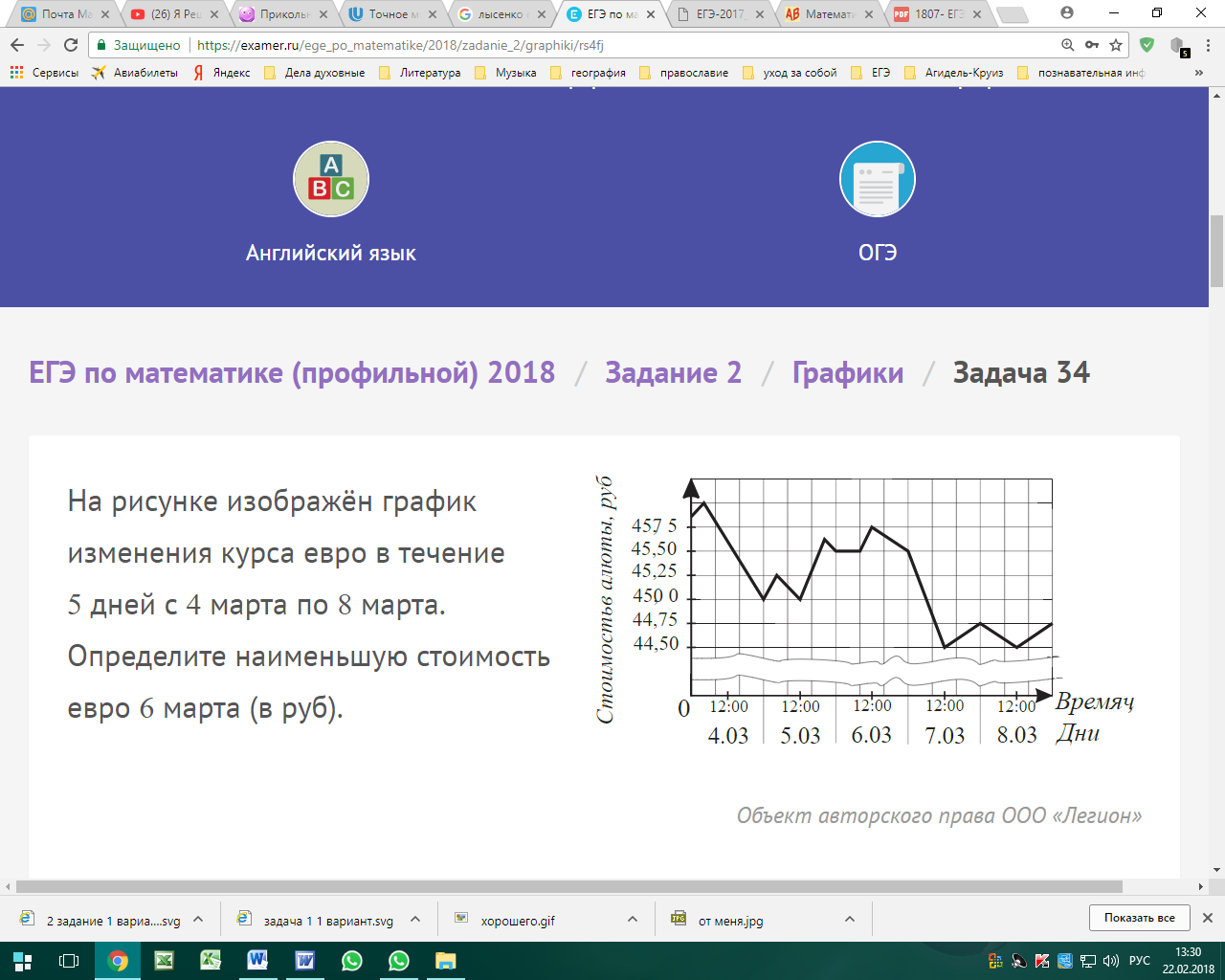 Ответ: 45,5.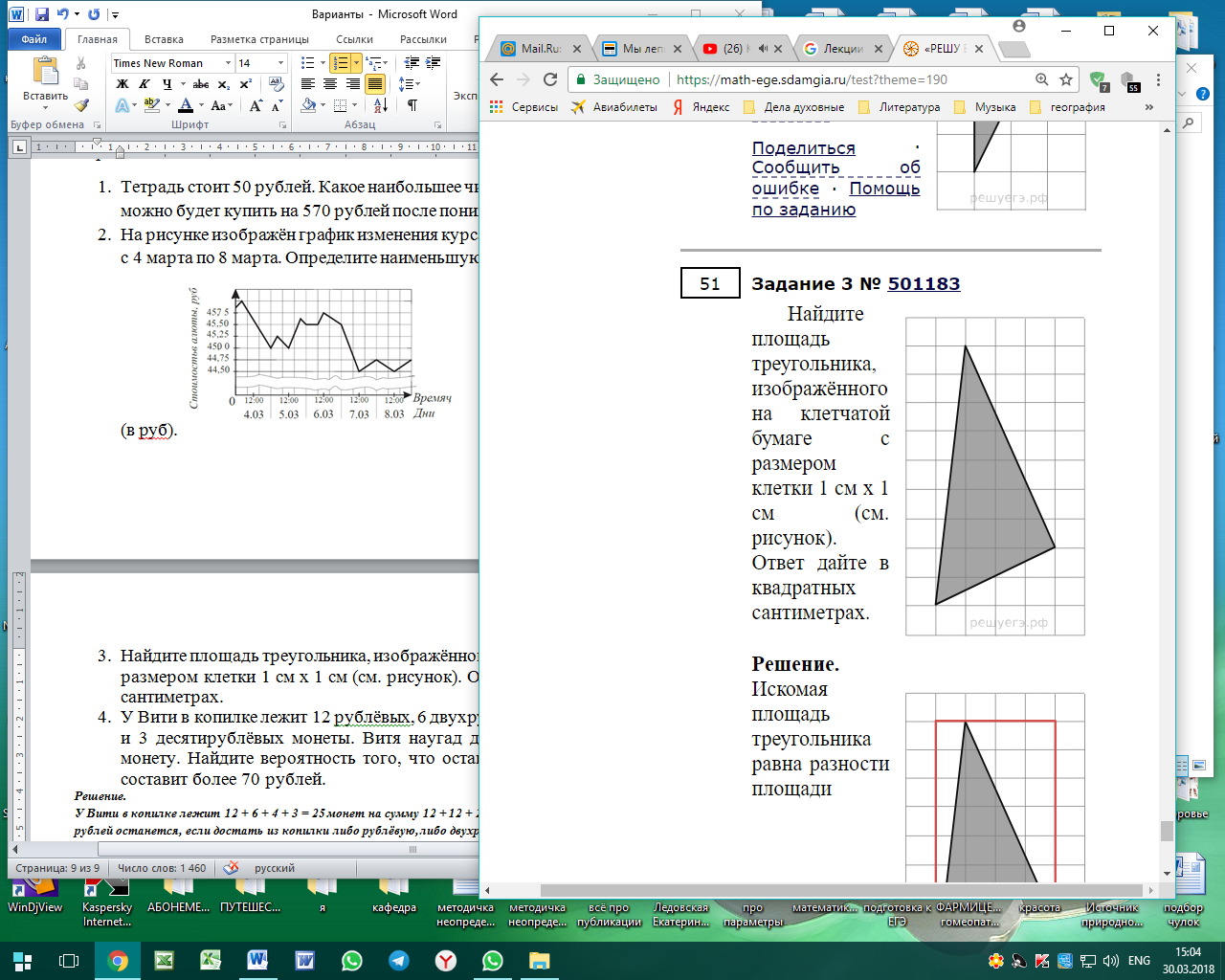 Найдите площадь треугольника, изображённого на клетчатой бумаге с размером клетки 1 см х 1 см (см. рисунок). Ответ дайте в квадратных сантиметрах.Ответ: 17.У Вити в копилке лежит 12 рублёвых, 6 двухрублёвых, 4 пятирублёвых и 3 десятирублёвых монеты. Витя наугад достаёт из копилки одну монету. Найдите вероятность того, что оставшаяся в копилке сумма составит более 70 рублей.Решение.У Вити в копилке лежит 12 + 6 + 4 + 3 = 25 монет на сумму 12 + 12 + 20 + 30 = 74 рубля. Больше 70 рублей останется, если достать из копилки либо рублёвую, либо двухрублёвую монету. Искомая вероятность равна 18 : 25 = 0,72.Ответ: 0,72.Решите уравнение 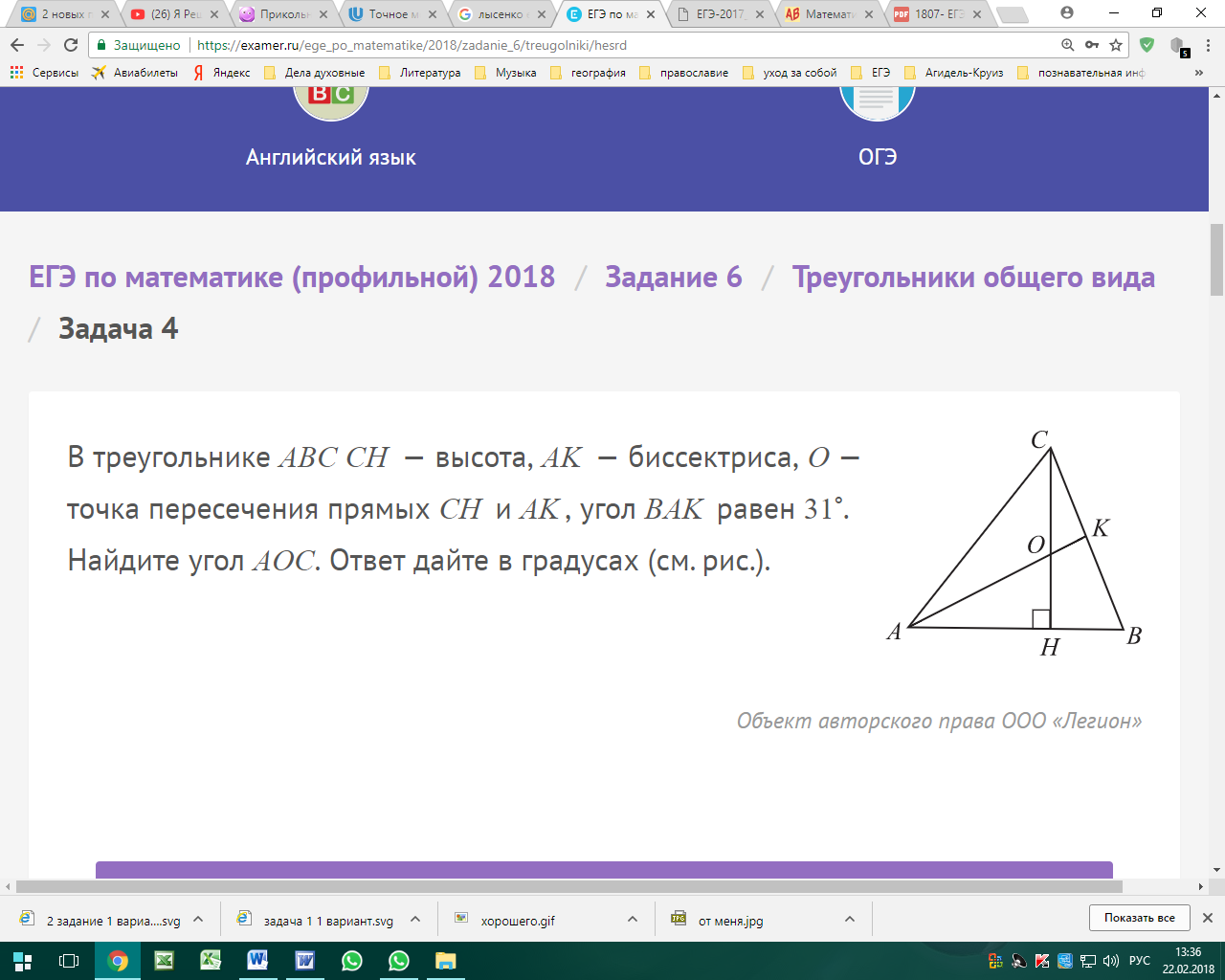 Ответ: 2.В треугольнике ABC(см. рис.) CH — высота, AK — биссектриса, O — точка пересечения прямых CH и AK, угол BAK равен 31°. 
Найдите угол AOC. 
Ответ дайте в градусах. Ответ: 121°.На рисунке изображен график производной функции f(x), определенной на интервале (−11; 3). Найдите промежутки возрастания функции f(x). В ответе укажите длину наибольшего из них.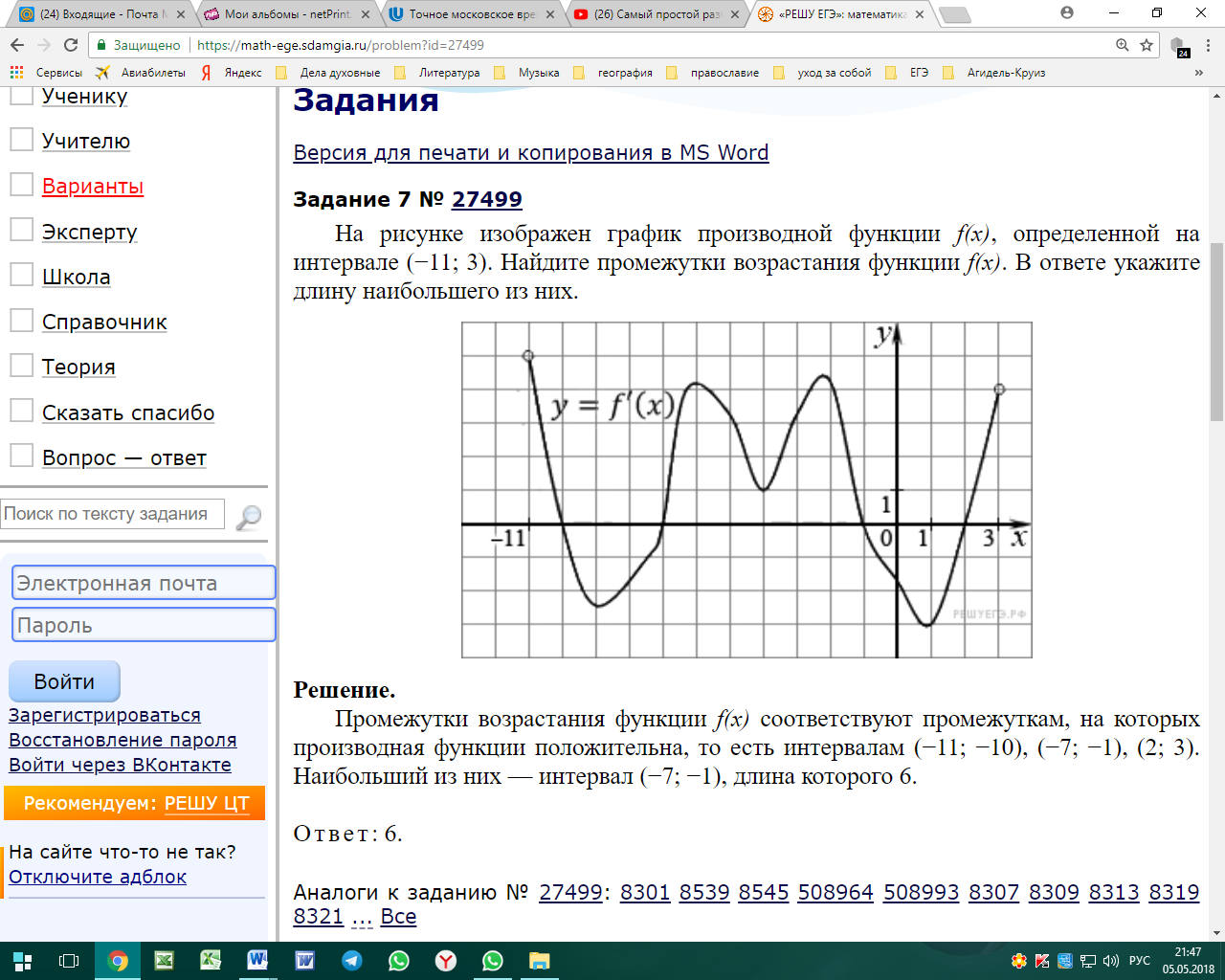 Ответ: 6.Основанием прямой треугольной призмы служит прямоугольный треугольник с катетами 5 и 12, высота призмы равна 8. Найдите площадь ее поверхности.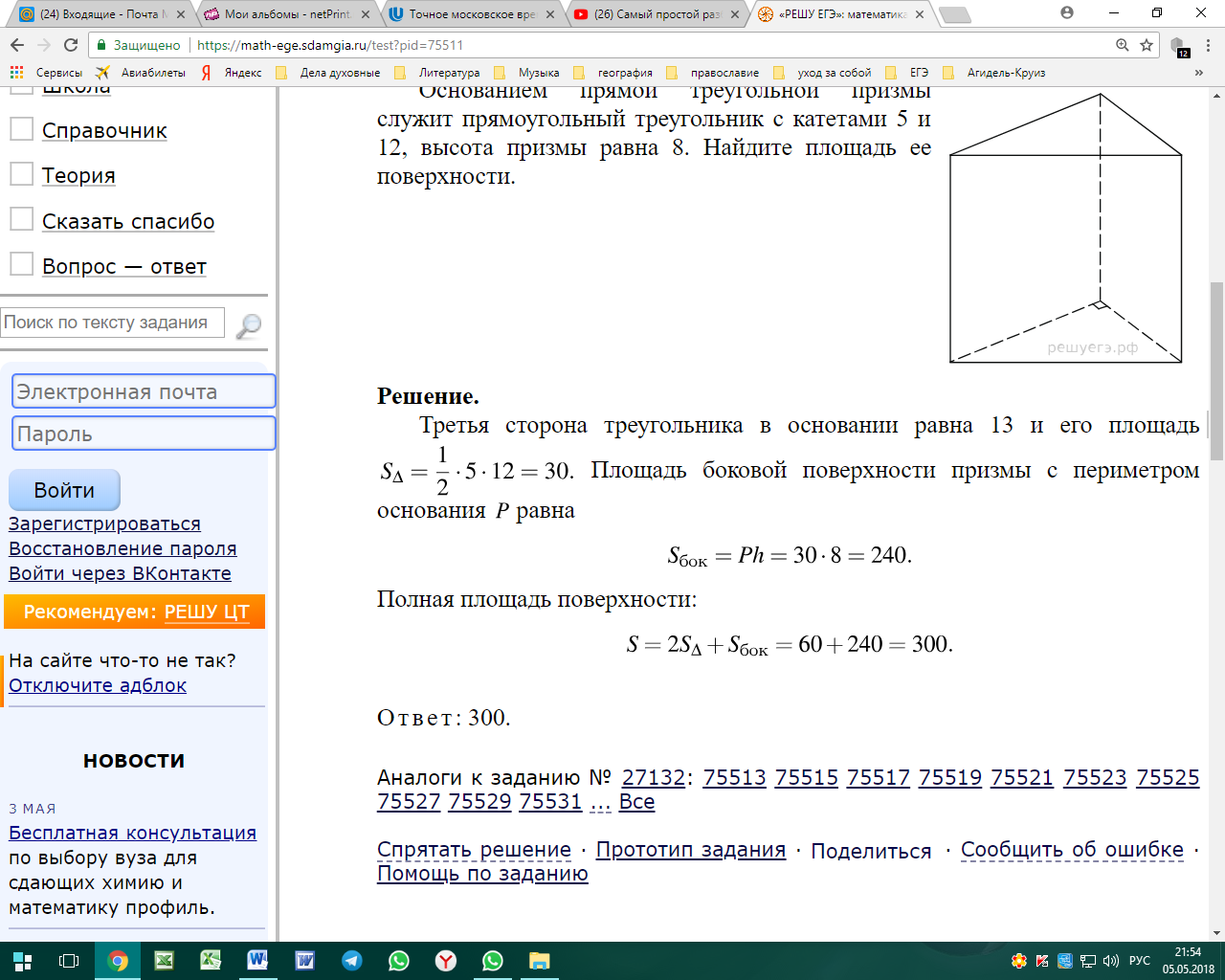 Ответ: 300.Найдите значение выражения .Ответ: 4.После дождя уровень воды в колодце может повыситься. Мальчик измеряет время t падения небольших камешков в колодец и рассчитывает расстояние до воды по формуле , где h– расстояние в метрах,t– время падения в секундах. До дождя время падения камешков составляло 0,6 с. 
На сколько должен подняться уровень воды после дождя, чтобы измеряемое время изменилось на 0,2с? Ответ выразите в метрах.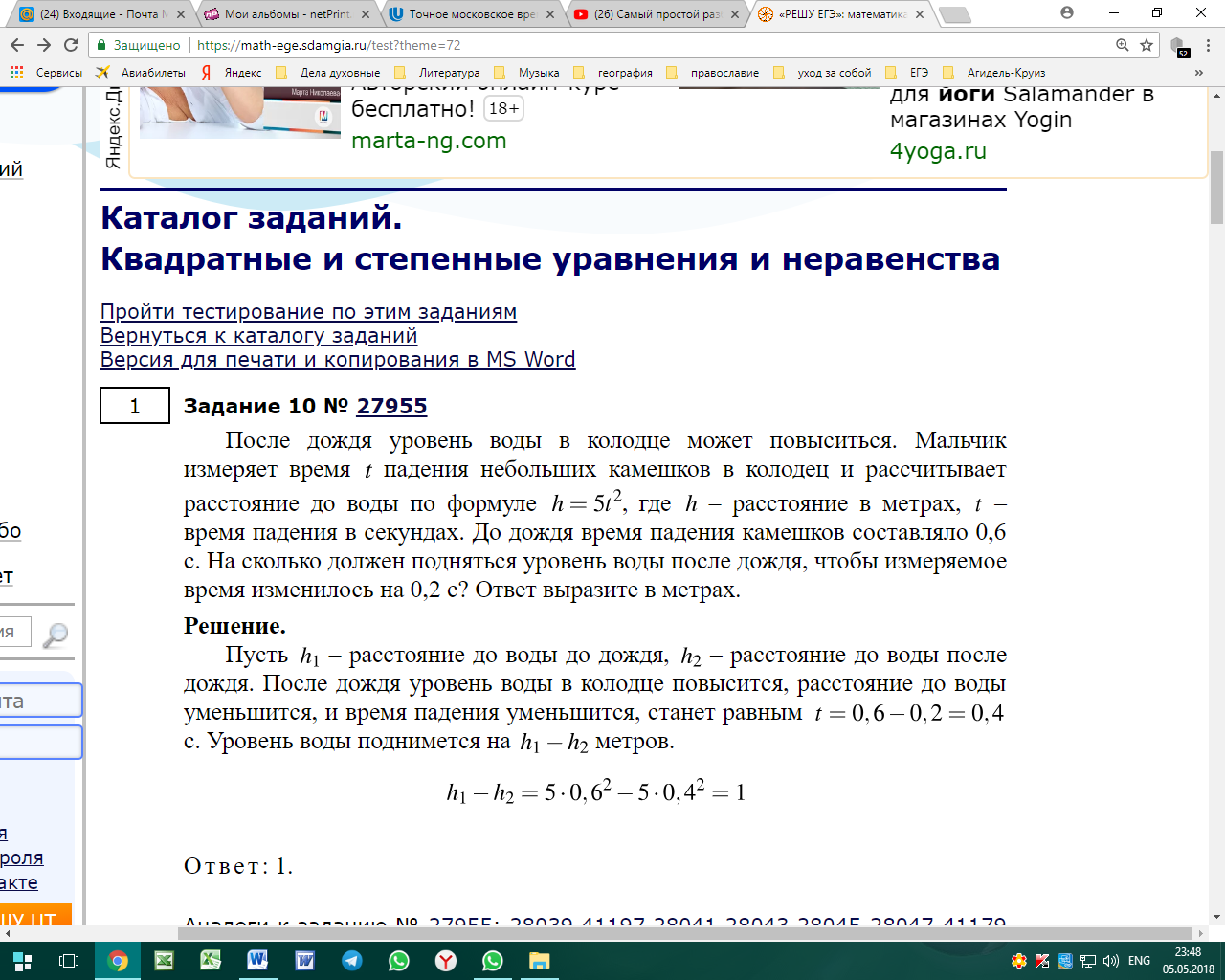 Ответ: 1 Расстояние между пристанями A и B равно 198 км. Из A в B по течению реки отправился плот, а через 3 часа вслед за ним отправилась яхта, которая, прибыв в пункт B, тотчас повернула обратно и возвратилась в A. К этому времени плот прошел 46 км. Найдите скорость яхты в неподвижной воде, если скорость течения реки равна 2 км/ч. Ответ дайте в км/ч.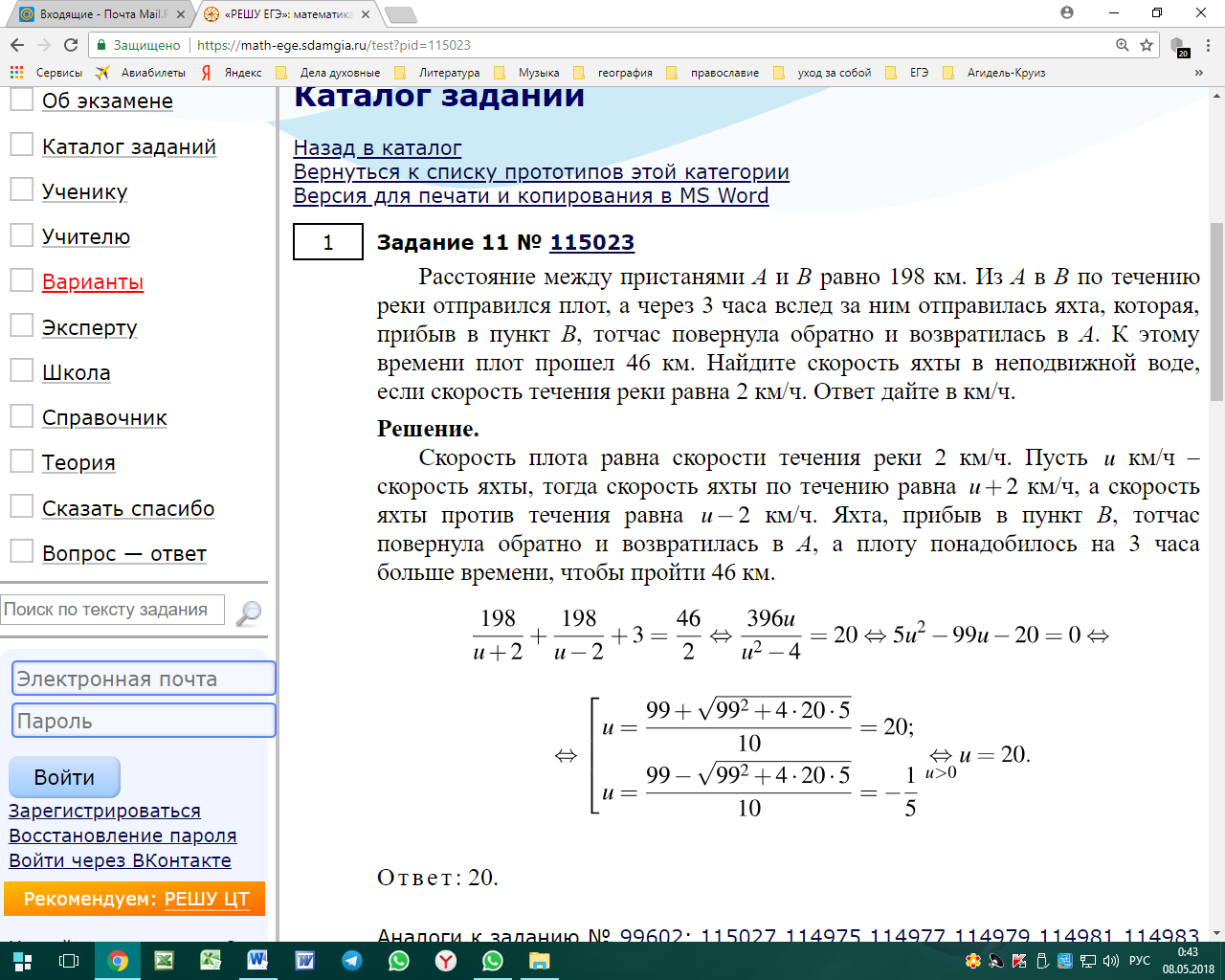 Ответ: 20. Найдите точку минимума функции  .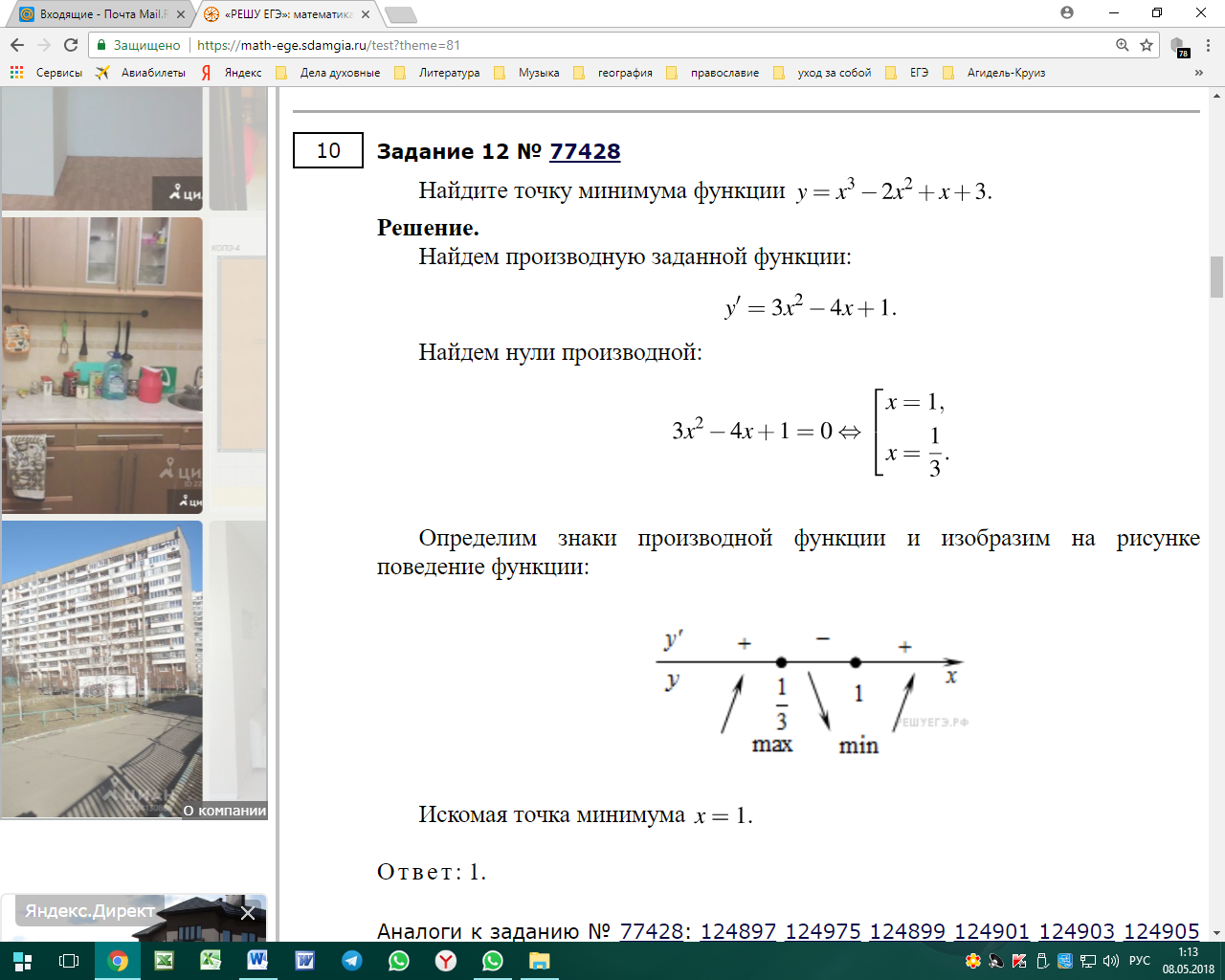 Ответ: 1. Решите уравнение 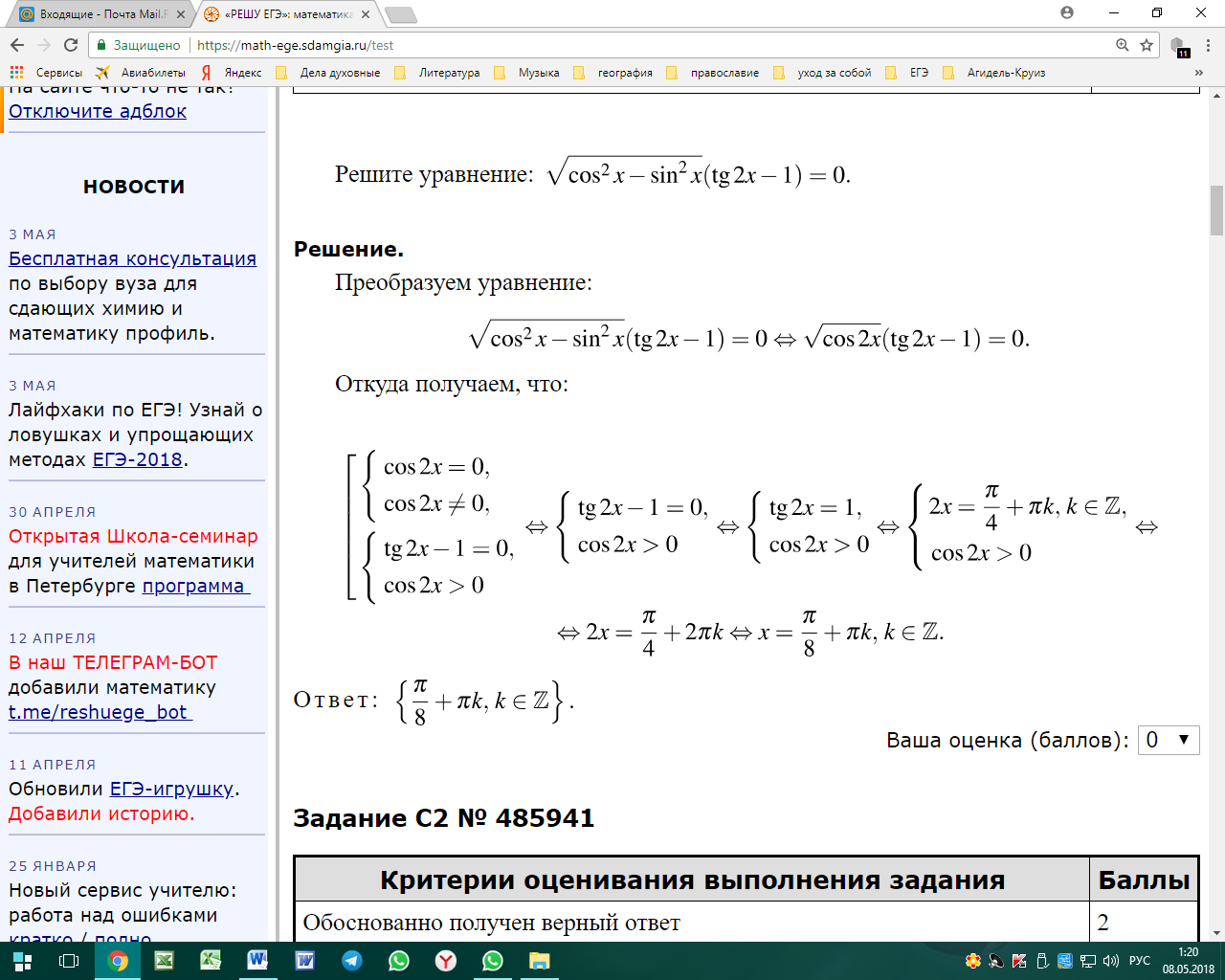  В правильной шестиугольной призме ABCDEFA1B1C1D1E1F1, все рёбра которой равны 4, найдите расстояние от точки A до прямой B1C1.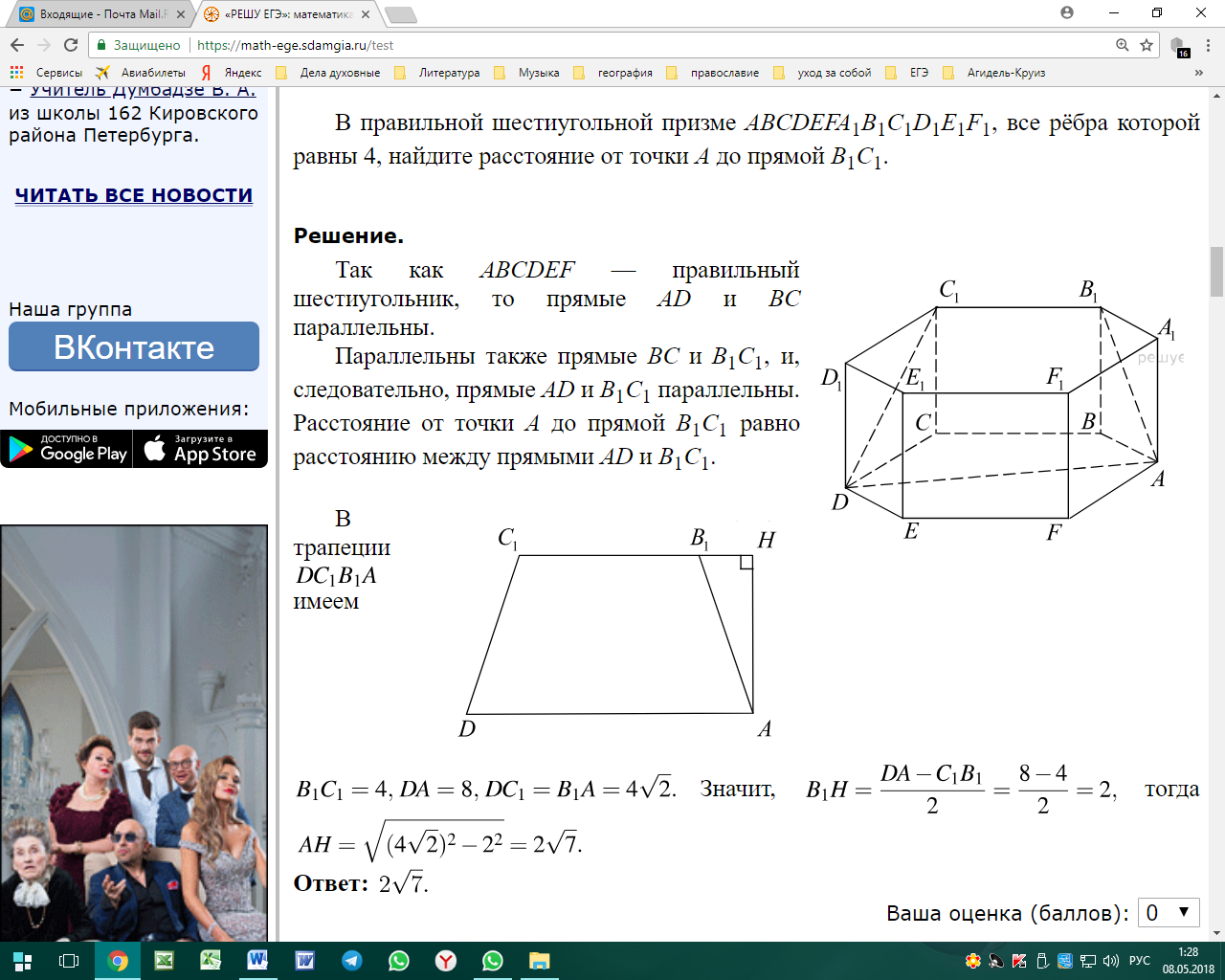 Ответ: . Решите неравенство 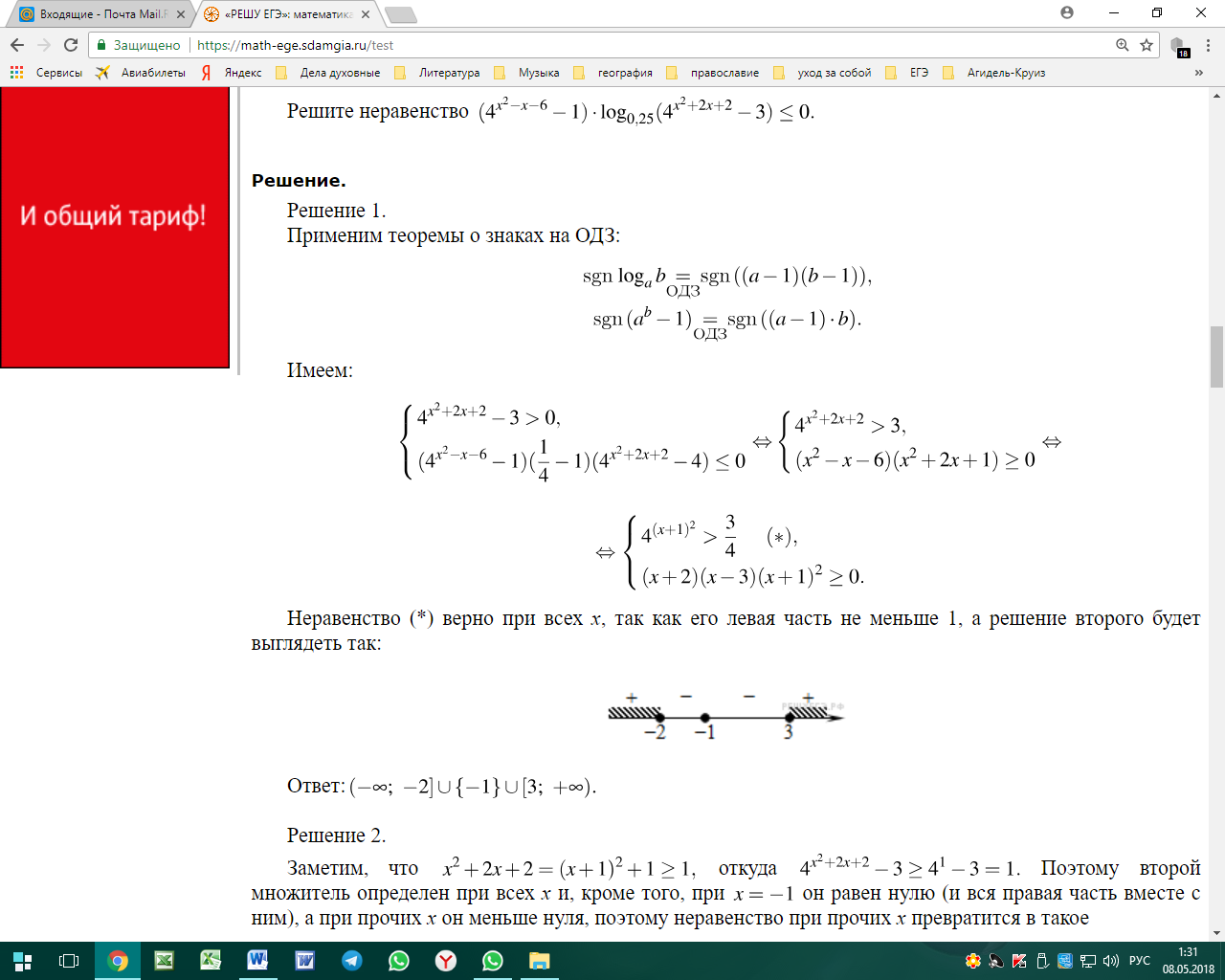 Дан треугольник ABC со сторонами AB = 25, AC = 7 и BC = 24. На стороне BC взята точка D, а на отрезке AD — точка O, причем CD = 8 и AO = 3OD. Окружность с центром O проходит через точку C.Найдите расстояние от точки C до точки пересечения этой окружности с прямой AB.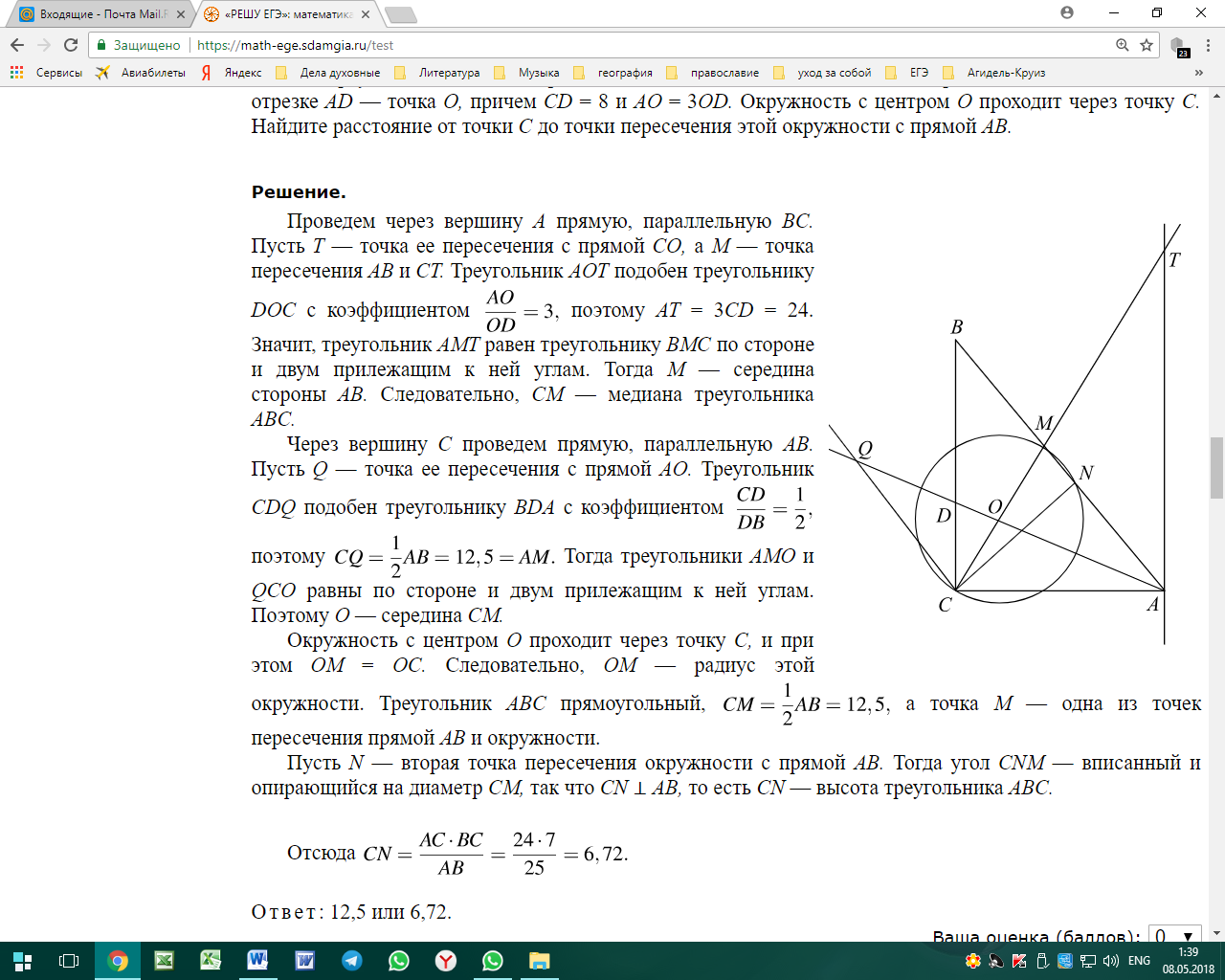 Ответ: 12,5 или 6,72  В июле планируется взять кредит в банке на сумму 9 млн рублей на некоторый срок (целое число лет). Условия его возврата таковы:— каждый январь долг возрастает на 10% по сравнению с концом предыдущего года;— с февраля по июнь каждого года необходимо выплатить часть долга;— в июле каждого года долг должен быть на одну и ту же сумму меньше долга на июль предыдущего года.Чему будет равна общая сумма выплат после полного погашения кредита, если наибольший годовой платёж составит 1,5 млн рублей?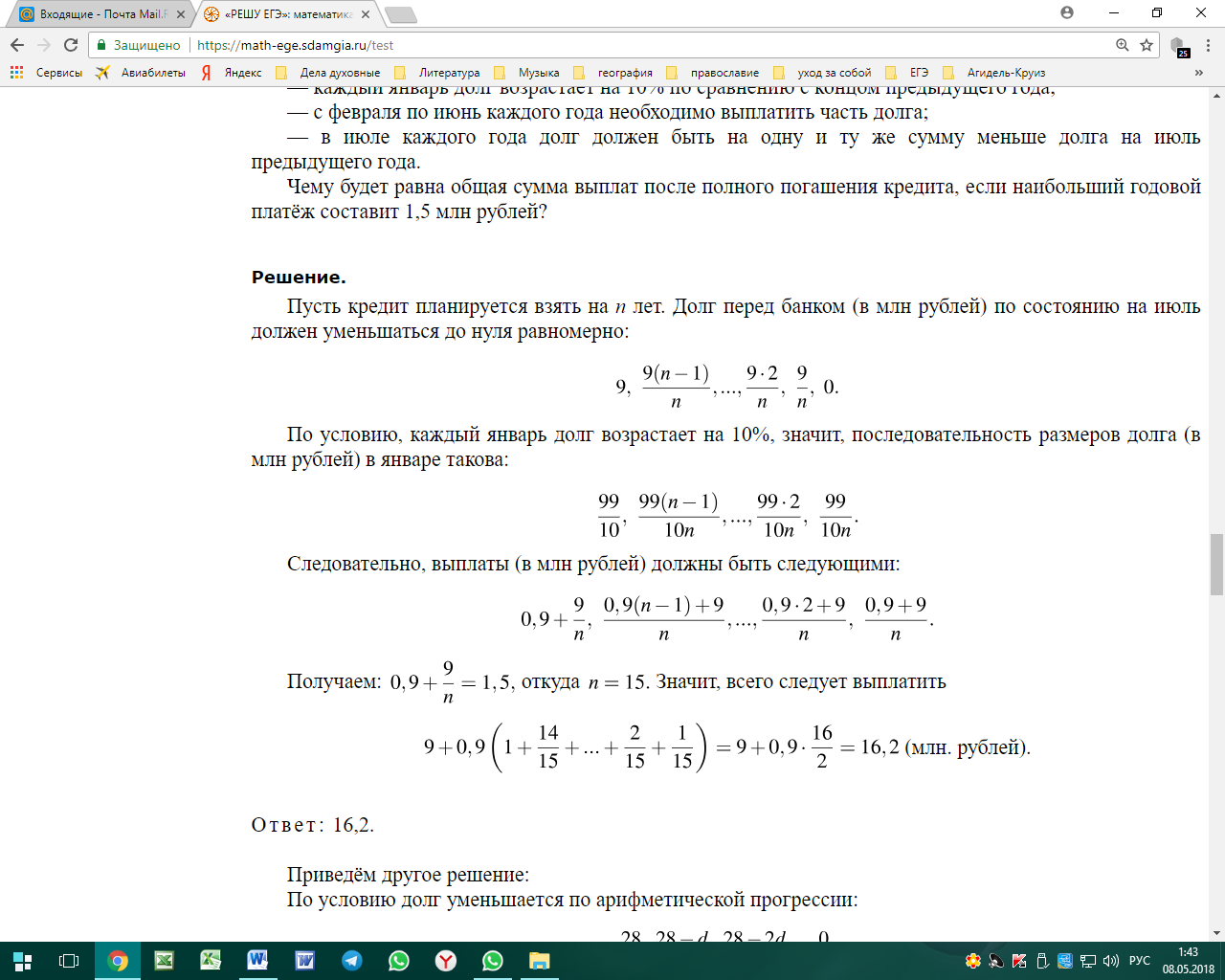 Ответ: 16,2. Найдите все значения a, при каждом из которых уравнениеимеет хотя бы одно решение, меньшее 2.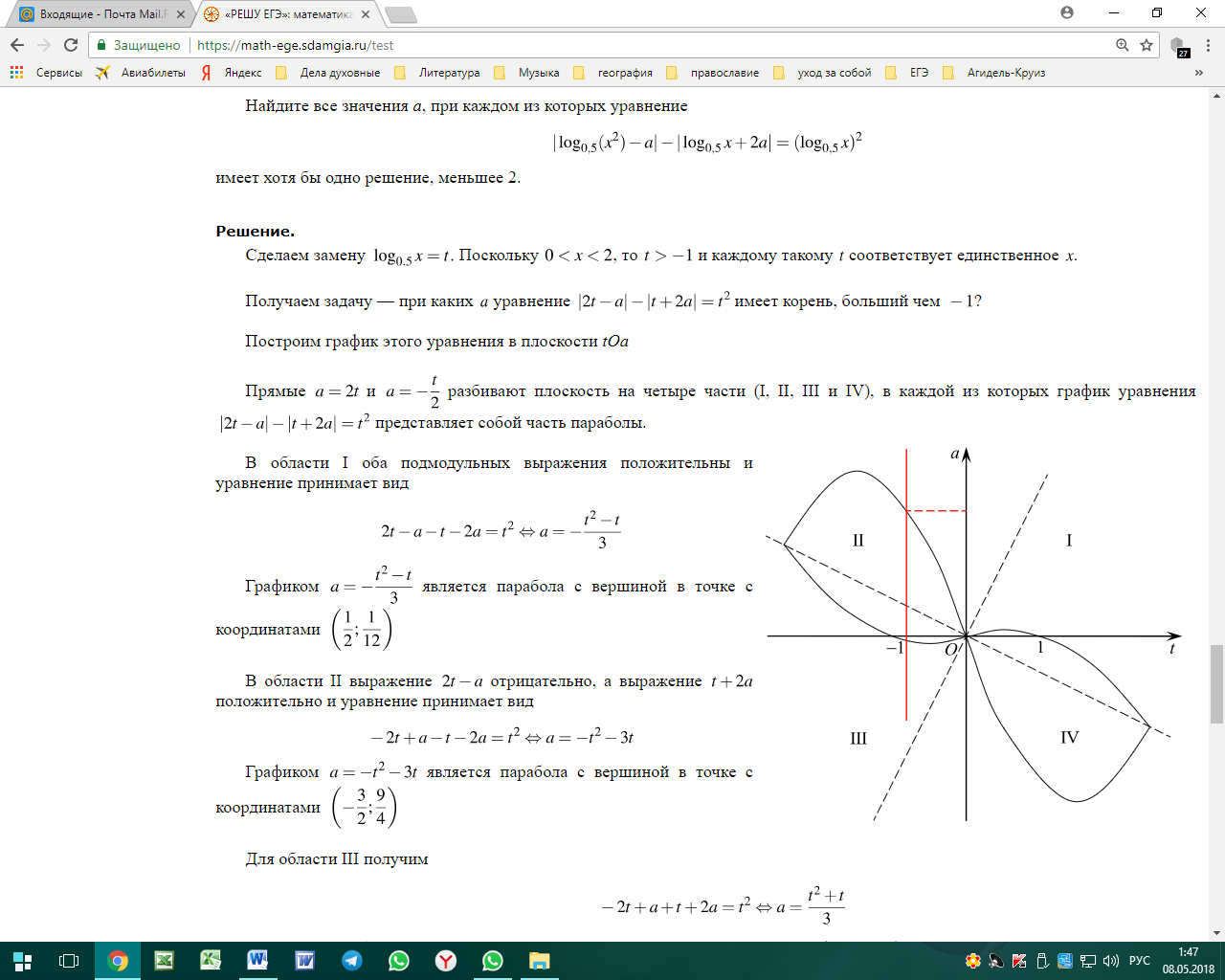 Ответ: .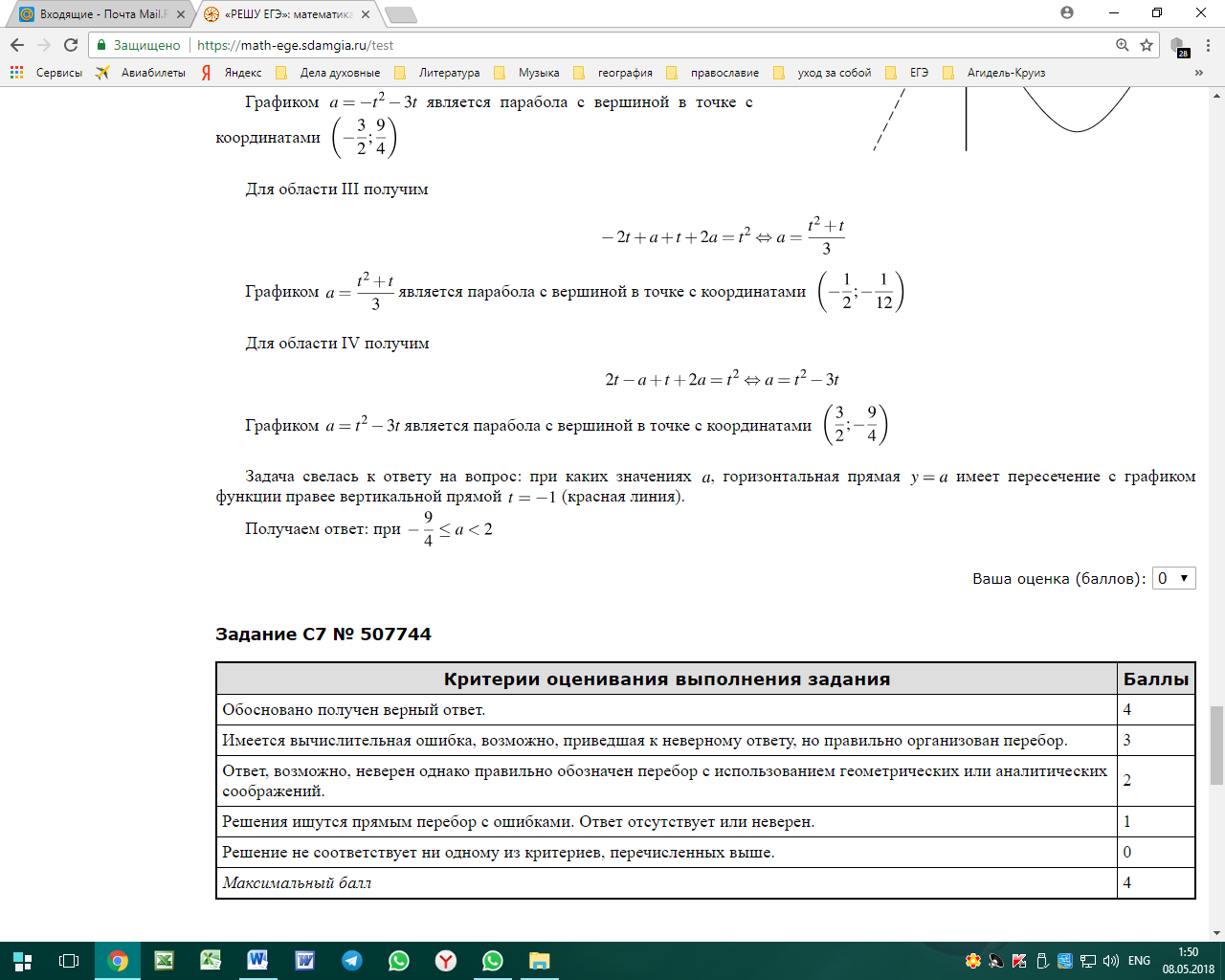  Натуральные числа   образуют возрастающую арифметическую прогрессию, причём все они больше 500 и являются квадратами натуральных чисел. Найдите наименьшее возможное, при указанных условиях, значение .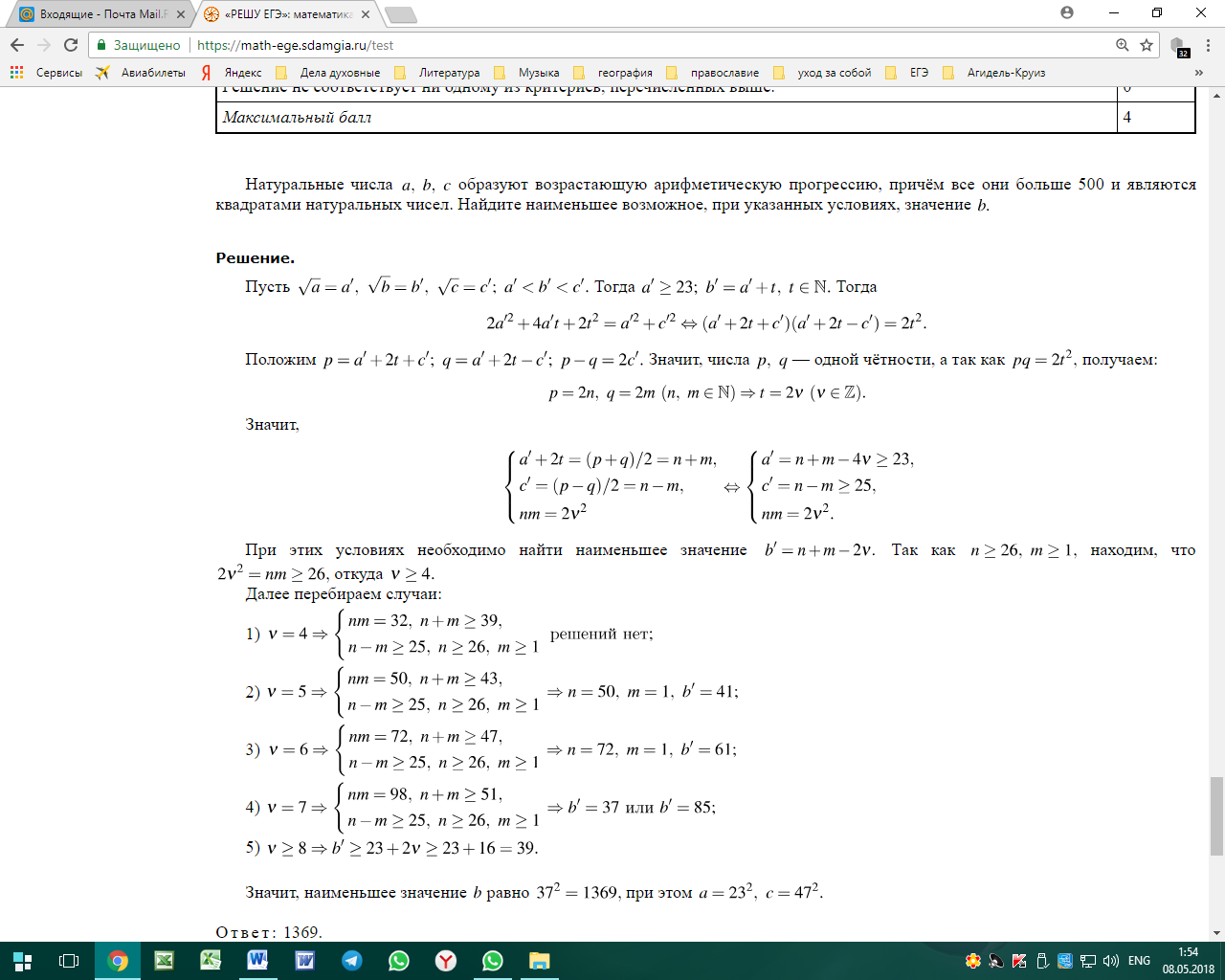 Ответ: 1369.